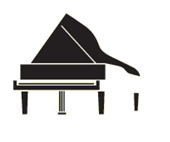 ScholarshipEach year, Piamistry offer two scholarships to new students based on who can demonstrate an exceptional aptitude for the piano. Scholarships are means tested. They are decided by merit and income, and their value varies between a 25% and 90% reduction in tuition fees. Each scholarship is awarded for course of 3 months (up to 12 lessons) and then reviewed.Fill out form below, print and bring to your scheduled lesson-or-Fill out form and email to ahmunmiles@gmail.com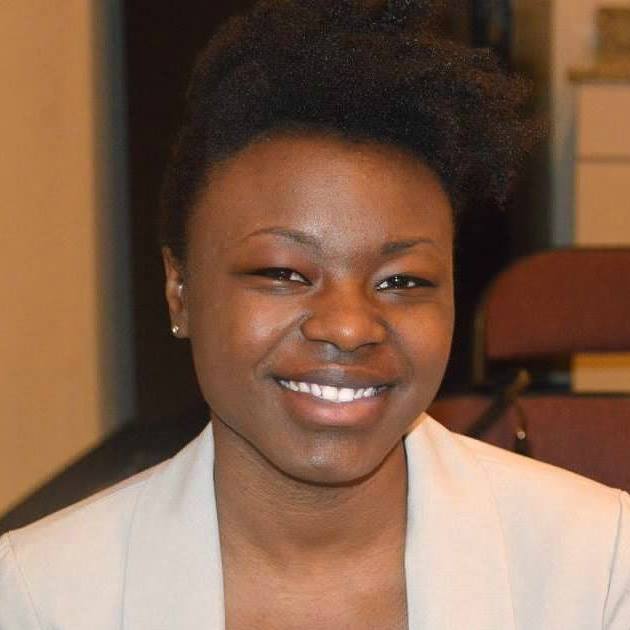 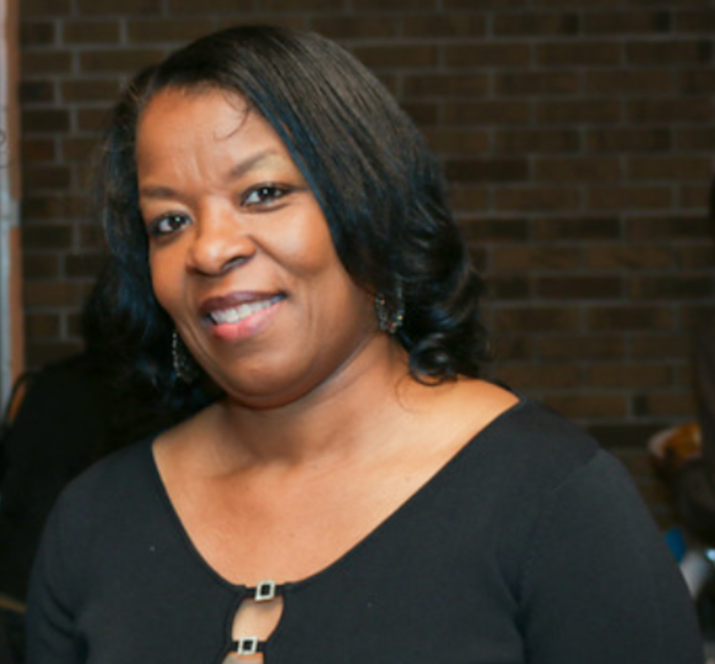          Instructor                                                   Co-Instructor        Ms. Ahmun Miles                                     Mrs. Dianne Miles                  Cell: 205-746-0557                                   Cell: 205-527-1751Email: Ahmunmiles@gmail.com               Email: dmatt86038@aol.comAhmun Miles is a young, aspiring classical pianist in Birmingham, Alabama. Music has been Ahmun’s passion since a very young age as she continues to expand her repertoire. Her platform is to promote entrepreneurship in the youth as well as recognize other youth talent. She strives to introduce Classical music to children as well as teach children the fundamentals of music and the many techniques of piano playing. Ahmun is a former student of “Young Musical Geniuses of Birmingham”. While being a student of Young Musical Geniuses, she was in affiliation with the National Federated Music Club whereas, each year, she participates in piano auditions under the auspices of NFMC, as a result, Ahmun has received Gold Cups and numerous Superior Ratings of the Solo, Hymn and Theory Festival Events and was also entitled to Cash Awards. Ahmun currently attends the University of Alabama at Birmingham where she is pursuing her degree in Music.Student ApplicationStudent’s Full Name______________________________________________________________________Home & Mobile Phone_____________________________________________________________________Student’s Address_________________________________________________________________________City_____________________________State___________________________Zip_________________________Birthday______________________________________________Age__________________________________Method Used______________________________________________________________________________Other Instrument(s) ________________________________________________________________________Mother’s Occupation_______________________________________________________________________Father Occupation _________________________________________________________________________Emergency Contact Information____________________________________________________________Email________________________________________________________________________________________Religious Preference________________________________________________________________________Allergies ____________________________________________________________________________________Permission to Take Pictures for website Yes?/No?_________________________________________Signature_________________________________________________Date_____________________________PIAMISTRYT Shirts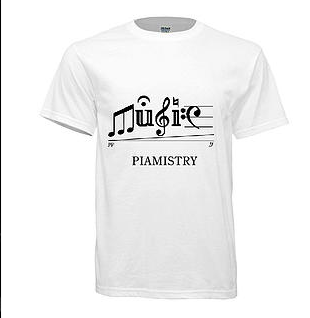 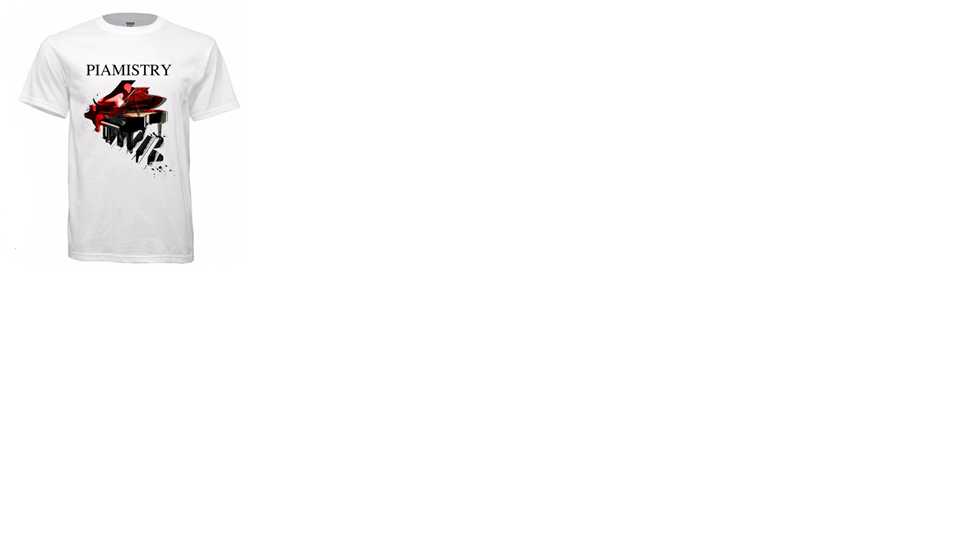 Music -T- Shirt                          Piano T ShirtYouth Size: Small/Medium/LargeAdult Size:  Small/Medium Large/ XL XXL XXXLSize_______________________________________Amount________________________________